2022客家好小子冬令營-故事營招生簡章很小很小的時候，我們喜歡聽爸爸媽媽跟我們說故事，上學之後可以自己看書、看影片，就算是成年了還是喜歡聽故事。這個寒假我們要跟孩子說很特別的、並且是從自己身邊就能接觸到的人物環境，有客家、原住民、台南在地以及世界文學家的作品故事，他們說的故事要傳達甚麼？我們又可以從故事中感受到甚麼？親愛的孩子們，在寒假最後的四天，一起來聽故事吧！招生對象：小一至小六生。活動日期、地點及人數：日期：111年2月7日至2月10日地點：臺南市客家文化會館(臺南市南區夏林路4號)人數：依報名順序48人(名額有限，額滿即止)，候補6人。小一至小三24名、小四至小六24名三、活動內容：備註：1.如遇天然災害等，均依照行政院人事行政總處天然災害停止上班上課公告為準，不另行通知。若有特殊原因(例如疫情升溫)無法如期舉行，主辦單位得通知改期或取消活動。2.課程內容與招生資訊若有異動，請以本府客家事務委員會官方網站公布為準。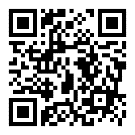 四、報名方式：(一)網路報名：https://forms.gle/J4FBqjt6iWnngbkLA    (二)紙本報名：填妥報名表後E-mail：a0037@mail.tainan.gov.tw或傳真至(06)2931703，並請來電確認。(三)聯絡窗口：臺南市政府客家事務委員會文教推廣科(臺南市安平區永華路二段6號4樓)曾小姐，電話：(06)2991111#8221。五、活動費用：每人500元 (含教材費、保險費等)。六、繳費方式：報名後，由本府客家事務委員會另行通知繳費，繳費後始完成報名。七、退費辦法：1.完成報名後至1月22日(含)前取消報名者九折退費。2.1月23日至1月25日取消報名者六折退費。3.1月26日(含)後取消報名者恕不退費。4.若未獲中央補助經費或遇天災或疫情嚴峻以致取消辦理，則全額退費。2022客家好小子冬令營-故事營報名表時間2/7(一)2/8(二)2/9(三)2/10(四)08:30～09:00報到報到報到報到09:00～10:00認識我們打球、運動、跑一跑打球、運動、跑一跑打球、運動、跑一跑10:00～10:50客籍作家作品（一）臺南作家作品（一）原住民作家作品（一）原住民朋友現身說故事（一）10:50～11:10休息休息休息休息11:10～12:00客籍作家作品（二）臺南作家作品（二）原住民作家作品（二）原住民朋友現身說故事（二）12:00～13:30午餐、休息午餐、休息午餐、休息午餐、休息13:30～14:00來學一句客家話/原住民語來學一句客家話/原住民語來學一句客家話/原住民語來學一句客家話/原住民語14:00～14:50客家朋友現身說故事(一)世界文學作家作品（一）我的創意大展現—兒童遊藝場我也會說故事14:50～15:10休息休息我的創意大展現—兒童遊藝場休息15:10～16:00客家朋友現身說故事(二)世界文學作家作品（二）我的創意大展現—兒童遊藝場讚美時間16:00～17:00打球、運動、跑一跑打球、運動、跑一跑打球、運動、跑一跑打球、運動、跑一跑17:00～17:30下課了下課了下課了下課了＊課程得視情況隨時調整異動＊課程得視情況隨時調整異動＊課程得視情況隨時調整異動＊課程得視情況隨時調整異動＊課程得視情況隨時調整異動孩子姓名性 別□男     □女身分證字號出生年月日/     /就讀學校飲食習慣□葷     □素就讀年級族群別□客籍   □非客籍地址緊急聯絡人姓名緊急聯絡人與孩子的關係緊急聯絡人E-mail緊急聯絡人電話孩子有無特殊狀況或需求？(ex.上廁所需有人陪同、不吃牛肉…等等)孩子有無特殊狀況或需求？(ex.上廁所需有人陪同、不吃牛肉…等等)